Sürecin Girdileri: YÖK Üniversite İzleme ve Değerlendirme Kriterleri BildirimiSürecin Çıktıları: YÖK Üniversite İzleme ve Değerlendirme Kriterleri Sonuç RaporuSürecin Kaynakları: YÖK Üniversite İzleme ve Değerlendirme ÇalışmalarıSüreç Performans Kriterleri: Yılda 1 kez hazırlanır.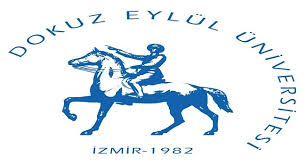 STRATEJİ GELİŞTİRME DAİRE BAŞKANLIĞI YÖK ÜNİVERSİTE İZLEME VE DEĞERLENDİRME ÇALIŞMALARIİŞ SÜRECİDoküman NoSTG-03.İA-10STRATEJİ GELİŞTİRME DAİRE BAŞKANLIĞI YÖK ÜNİVERSİTE İZLEME VE DEĞERLENDİRME ÇALIŞMALARIİŞ SÜRECİİlk Yayın Tarihi03.07.2023STRATEJİ GELİŞTİRME DAİRE BAŞKANLIĞI YÖK ÜNİVERSİTE İZLEME VE DEĞERLENDİRME ÇALIŞMALARIİŞ SÜRECİRevizyon Tarihi0STRATEJİ GELİŞTİRME DAİRE BAŞKANLIĞI YÖK ÜNİVERSİTE İZLEME VE DEĞERLENDİRME ÇALIŞMALARIİŞ SÜRECİRevizyon No0STRATEJİ GELİŞTİRME DAİRE BAŞKANLIĞI YÖK ÜNİVERSİTE İZLEME VE DEĞERLENDİRME ÇALIŞMALARIİŞ SÜRECİSayfa1/1HAZIRLAYANKONTROL EDENONAYLAYAN
İdari birim adı ve süreci Hazırlayan Personelin Adı Soyadı  
İdari Birim Adı ve Süreçten Sorumlu üst amirin Adı Soyadı  
İdari Birimden SorumluRektör Yardımcısının Adı Soyadı  STRATEJİ GELİŞTİRME DAİRE BAŞKANLIĞI YÖK ÜNİVERSİTE İZLEME VE DEĞERLENDİRME ÇALIŞMALARIİŞ SÜRECİDoküman NoSTG-03.İA-10STRATEJİ GELİŞTİRME DAİRE BAŞKANLIĞI YÖK ÜNİVERSİTE İZLEME VE DEĞERLENDİRME ÇALIŞMALARIİŞ SÜRECİİlk Yayın Tarihi03.07.2023STRATEJİ GELİŞTİRME DAİRE BAŞKANLIĞI YÖK ÜNİVERSİTE İZLEME VE DEĞERLENDİRME ÇALIŞMALARIİŞ SÜRECİRevizyon Tarihi0STRATEJİ GELİŞTİRME DAİRE BAŞKANLIĞI YÖK ÜNİVERSİTE İZLEME VE DEĞERLENDİRME ÇALIŞMALARIİŞ SÜRECİRevizyon No0STRATEJİ GELİŞTİRME DAİRE BAŞKANLIĞI YÖK ÜNİVERSİTE İZLEME VE DEĞERLENDİRME ÇALIŞMALARIİŞ SÜRECİSayfa1/2Süreç Adımları Sorumluİlgili DokümanlarStratejik Yönetim ve Planlama Şube MüdürlüğüStratejik Yönetim ve Planlama Şube MüdürlüğüStratejik Yönetim ve Planlama Şube MüdürlüğüÜst Yönetim, Strateji Geliştirme Daire Başkanı,  Stratejik Yönetim ve Planlama Şube MüdürlüğüYÖK Üniversite İzleme ve Değerlendirme ÇalışmalarıHAZIRLAYANKONTROL EDENONAYLAYAN
İdari birim adı ve süreci Hazırlayan Personelin Adı Soyadı  
İdari Birim Adı ve Süreçten Sorumlu üst amirin Adı Soyadı  
İdari Birimden SorumluRektör Yardımcısının Adı Soyadı  STRATEJİ GELİŞTİRME DAİRE BAŞKANLIĞI YÖK ÜNİVERSİTE İZLEME VE DEĞERLENDİRME ÇALIŞMALARIİŞ SÜRECİDoküman NoSTG-03.İA-10STRATEJİ GELİŞTİRME DAİRE BAŞKANLIĞI YÖK ÜNİVERSİTE İZLEME VE DEĞERLENDİRME ÇALIŞMALARIİŞ SÜRECİİlk Yayın Tarihi03.07.2023STRATEJİ GELİŞTİRME DAİRE BAŞKANLIĞI YÖK ÜNİVERSİTE İZLEME VE DEĞERLENDİRME ÇALIŞMALARIİŞ SÜRECİRevizyon Tarihi0STRATEJİ GELİŞTİRME DAİRE BAŞKANLIĞI YÖK ÜNİVERSİTE İZLEME VE DEĞERLENDİRME ÇALIŞMALARIİŞ SÜRECİRevizyon No0STRATEJİ GELİŞTİRME DAİRE BAŞKANLIĞI YÖK ÜNİVERSİTE İZLEME VE DEĞERLENDİRME ÇALIŞMALARIİŞ SÜRECİSayfa1/3Süreç Adımları Sorumluİlgili DokümanlarStratejik Yönetim ve Planlama Şube MüdürlüğüStratejik Yönetim ve Planlama Şube MüdürlüğüStratejik Yönetim ve Planlama Şube MüdürlüğüYÖK Üniversite İzleme ve Değerlendirme ÇalışmalarıHAZIRLAYANKONTROL EDENONAYLAYAN
İdari birim adı ve süreci Hazırlayan Personelin Adı Soyadı  
İdari Birim Adı ve Süreçten Sorumlu üst amirin Adı Soyadı  
İdari Birimden SorumluRektör Yardımcısının Adı Soyadı  